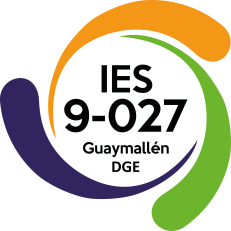 Declaro por este medio que el Instituto me informa, que toda la información referida a mi cursado (mesas de exámenes, condiciones de promoción, etc.) será difundida mediante el sitio web y los avisadores que se encuentran en el establecimiento, y será mi responsabilidad estar observando permanentemente tales sitios.Toda tramitación en secretaría deberá ser solicitada con 24 hs. de anticipación.                                                                                                                                                                   FIRMA Y ACLARACIÓN